Б О Й О Р О Ҡ                                            РАСПОРЯЖЕНИЕ       29  май 2015 й.                         № 23                    29  мая 2015 г.       «Оплата ежемесячной премии работникам сельского поселения»В соответствии с утвержденным Положением "О порядке и условиях материального стимулирования выплатить премию по итогам работы за май месяц 2015 года в размере 16,7% денежного поощрения: Салимгареевой В.Ф. - управляющему делами с.п.               Самигуллиной Л.В. - специалисту 2 категории50%  Хайруллиной Л.Р.- техничке адм. с.п.Глава сельского поселения:                               Зириклинский сельсовет:                                                  Р.С.ИгдеевБАШКОРТОСТАН РЕСПУБЛИКАҺЫШАРАН РАЙОНЫМУНИЦИПАЛЬ РАЙОНЫНЫҢЕРЕКЛЕ АУЫЛ СОВЕТЫАУЫЛ БИЛӘМӘҺЕ ХАКИМИӘТЕ БАШЛЫГЫ452641, Шаран районы, Ерекле ауылы, Дуслык урамы, 2Тел.(34769) 2-54-46, факс (34769) 2-54-45E-mail:zirikss@yandex.ru, http://zirikly.sharan-sovet.ruИНН 0251000711, ОГРН 1020200612948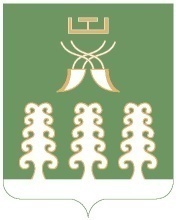 РЕСПУБЛИКА БАШКОРТОСТАНГЛАВА СЕЛЬСКОГО ПОСЕЛЕНИЯ ЗИРИКЛИНСКИЙ СЕЛЬСОВЕТМУНИЦИПАЛЬНОГО РАЙОНАШАРАНСКИЙ РАЙОН452641, Шаранский район, с.Зириклы, ул.Дружбы, 2Тел.(34769) 2-54-46, факс (34769) 2-54-45E-mail:zirikss@yandex.ru, http://zirikly.sharan-sovet.ruИНН 0251000711, ОГРН 1020200612948